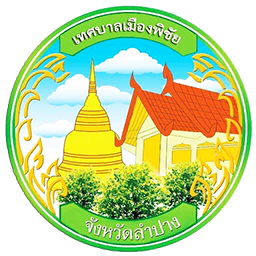 แผนพัฒนาท้องถิ่น (พ.ศ. 2566-2570)เปลี่ยนแปลง ครั้งที่ 2/2567เทศบาลเมืองพิชัยอำเภอเมืองลำปาง จังหวัดลำปางงานวิเคราะห์นโยบายและแผนสำนักปลัดเทศบาลคำนำ		ตามที่ เทศบาลเมืองพิชัยได้ประกาศใช้แผนพัฒนาท้องถิ่น (พ.ศ. 2566-2570) เพื่อใช้เป็นแนวทางในการพัฒนาและกรอบในการจัดทำงบประมาณรายจ่ายประจำปีงบประมาณ เมื่อวันที่ 27 ตุลาคม 2564 แต่ปัจจุบันสภาพแวดล้อม สภาพปัญหาในพื้นที่ บริบททางสังคม และระเบียบกฎหมายได้มี
การเปลี่ยนแปลง ทำให้แผนพัฒนาท้องถิ่นที่มีอยู่ไม่สามารถตอบสนองความต้องการของประชาชนได้อย่างแท้จริง และเพื่อให้เป็นไปตามระเบียบกฎหมายที่ถูกต้อง จึงขอเปลี่ยนแปลงแผนพัฒนาท้องถิ่น (พ.ศ. 2566-2570) เปลี่ยนแปลง ครั้งที่ 2/2567 เพื่อเป็นแนวทางในการพัฒนาในปีงบประมาณ โดยได้รับความเห็นชอบจากคณะกรรมการพัฒนาท้องถิ่น และผู้บริหารท้องถิ่นได้ประกาศใช้แล้ว ตามระเบียบกระทรวงมหาดไทย ว่าด้วยการจัดทำแผนพัฒนาขององค์กรปกครองส่วนท้องถิ่น พ.ศ. 2548 และแก้ไขเพิ่มเติมถึง ฉบับที่ 3 (พ.ศ. 2561) 		เทศบาลเมืองพิชัยจึงหวังเป็นอย่างยิ่งว่าแผนพัฒนาฯ ฉบับนี้จะได้ใช้เป็นแนวทางใน
การพัฒนา การปฏิบัติงาน และการแก้ไขปัญหา รวมทั้งเป็นกรอบในการจัดทำงบประมาณรายจ่ายประจำปี งบประมาณรายจ่ายเพิ่มเติม และงบประมาณจากเงินสะสม โดยนำโครงการพัฒนาในแผนพัฒนาท้องถิ่น 
ไปจัดทำงบประมาณตามปีที่กำหนดไว้ตรงตามเป้าหมายและตอบสนองความต้องการของประชาชนได้อย่างมีประสิทธิภาพ ประสิทธิผล ต่อไป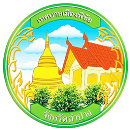 เทศบาลเมืองพิชัยสำนักปลัดเทศบาลงานวิเคราะห์นโยบายและแผนสารบัญ											หน้าบันทึกหลักการและเหตุผล								  1บทนำ											  2บัญชีสรุปโครงการ (แบบ ผ.01)								  4บัญชีโครงการพัฒนา (แบบ ผ.02)							  5 - ยุทธศาสตร์ที่ 1 การพัฒนาโครงสร้างพื้นฐาน						  5- ยุทธศาสตร์ที่ 3  การพัฒนาสังคม/ชุมชนและการรักษาความสงบเรียบร้อย			 26